Volvo F12Евгений Смольников 17.03.2010 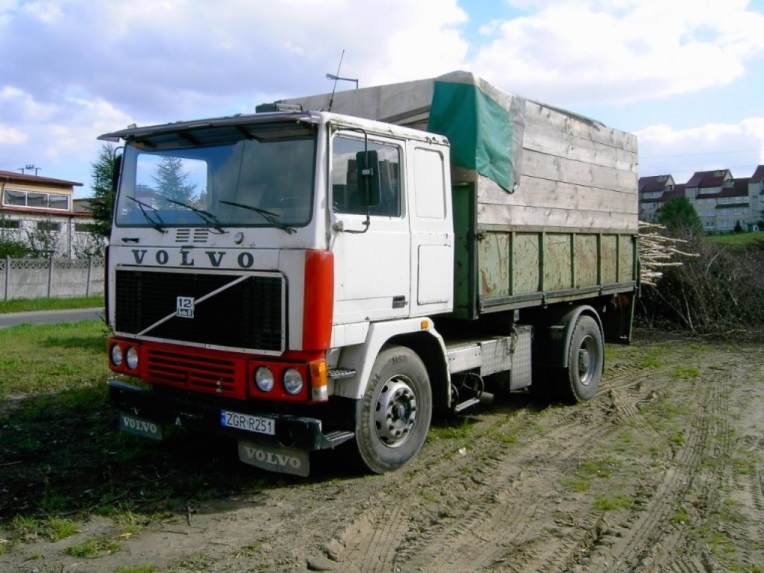 В 1977 году началось производство новой бескапотной серии Volvo F12. Разработка F12 велась с использованием опыта эксплуатации автомобилей семейства F89 практически во всех странах мира, что обусловило их высочайшую надёжность и работоспособность. Основой для F12 послужила капотная модель N12 с шести-цилиндровым дизелем рабочим объёмом 12 литров и мощностью 395 лошадиных сил.Как и грузовики Volvo других семейств, F12 предлагались в различном исполнении: с разными колёсными формулами, кабина могла иметь одно или два спальных места, позже появилась кабина «Globetrotter» с высокой крышей. В 1978 году на F12 впервые было применено революционное новшество: система Intercooler промежутоного охлаждения воздуха, поступающего из турбонагнетателя в цилиндры. Это позволило повысить КПД двигателя при одновременном снижении токсичности выхлопных газов.Естественно, Volvo F12 не могли не заинтересовать советских грузоперевозчиков. К концу семидесятых имелся опыт эксплуатации в «Совтрансавто» тягачей Volvo F89-32, и их прекрасная репутация проложила дорогу во многие страны для новых автомобилей этой марки. В страны Европы и Азии поставлялись, как и в случае с F89, трёхосные седельные тягачи с не ведущей вывешиваемой третьей осью и кабиной с двумя спальными местами и обычной высотой крыши. Помимо них поставлялись также фургоны-рефрижераторы на шасси F12, работавшие с прицепами-рефрижераторами.В 1977 году компания Volvo представила на рынке мощные бескапотные грузовики Volvo F10, F12 с колесными формулами 4х2, 8х4. Кабина грузовиков разрабатывалась в рамках программы «Генерация 80-х», и имела стандартные по высоте размеры с одним (короткая кабина) или двумя (удлиненная кабина) спальными местами.В 1979 году появилась высокая кабина Globetrotter, которая предоставляла возможность даже очень высокому человеку стоять, не наклоняясь, в салоне. Увеличилось и пространство самого салона. Между водительским и пассажирским сидением можно было установить термос-нагреватель и холодильник.В 1978 году следующим достижением Вольво стало использование в 12-тилитровом дизельном двигателе F12 интеркулера - системы промежуточного охлаждения воздуха. Интеркулер позволил увеличить КПД двигателя и снизить токсичность выхлопных газов. С тех пор дизельные двигатели с турбонаддувом от всех производителей оборудуются этой системой охлаждения.В 1979-1984 году все модели компании были серьезно доработаны, и  в 1984 году модель Volvo F10 Турбо Интеркулер стала «Грузовиком года».Основной особенностью моделей Volvo F10, F12 считается безопасность кабины с высоким показателем эргономичности. В течение десяти лет они оставались самыми современными на рынке грузовиков, однако существовало немало причин для их серьезной доработки. За 10 лет существенно выросла масса и средняя скорость автопоездов.  И в 1987 году появилась Volvo F16 – совершено новая модель с самым мощным на рынке магистральных грузовиков двигателем.Volvo F10 F12 F16 построены на одном типе шасси. На Вольво F16 установлен усовершенствованный 6-тицилиндровый двигатель (4 клапана на цилиндр). Но даже эта совершенно новая конструкция базировалась на базовых принципах 1977 года. Такое положение вещей продолжалось до 1993 года. В любом случае данная модель была хорошо принята транспортными компания, поскольку стала идеальным вариантом в качестве тяжеловесного автопоезда.Внешний вид Вольво F10 F12 F16 изменился с целью повышения аэродинамических свойств и, соответственно, экономии  топлива.В 1987 году в саму конструкцию Volvo F10 F12 F16 были внесены некоторые высокотехнологичные изменения. В частности, система впрыска топлива оборудована электронным управлением, что позволило снизить расход и токсичность выхлопных газов. В начале 90-х годов были внесены усовершенствования в модификации АКПП. Для грузовиков Вольво F10, F12, F16, работающих в тяжелых условиях бездорожья устанавливалась КПП Powertronic с гидротрансформатором, обеспечивающим непрерывную передачу крутящего момента. Для магистральных грузовиков Вольво F10, F12, F16 – КПП с электронным управлением Geartronic без гидротрансформатора.Обе коробки передач Вольво F10, F12, F16 способствовали снижению расхода топлива и позволяли брать водителю управление грузовиком в свои руки.В 1994 году началось изготовление двух новых серий Volvo FH12 FH16.Модификации Volvo F10Модификации F12Модификации F16ХарактеристикаЗначениетипVolvo F 12 F 12/400,F 12/410вид сборкиСедельный тягачгод выпуска от1988/01год выпуска до1994/12мощность двигателя (кВт)291мощность двигателя (л.с.)396объём двигателя (куб.см)11980код двигателяTD 122 FL, TD 122 FS, TD 123 ESтип двигателяДизельтип топливаДизельконструкция оси6x2тоннаж24Наименование модификацииГоды производстваKWPSДвигатель, см3Буквы двигателяВид сборкиVolvo F 10 F 10/26001/1983 - 06/19851922619600TD 100 G, TD 101 G, TD 100 GAГрузовик c бортовой платформой/шассиVolvo F 10 F 10/26002/1982 - 06/19851922619600TD 100 G, TD 101 G, TD 100 GAГрузовик c бортовой платформой/шассиVolvo F 10 F 10/26002/1982 - 06/19851922619600TD 100 G, TD 101 G, TD 100 GAГрузовик c бортовой платформой/шассиVolvo F 10 F 10/26002/1982 - 06/19851922619600TD 100 G, TD 101 G, TD 100 GAСедельный тягачVolvo F 10 F 10/26002/1982 - 06/19851922619600TD 100 G, TD 101 G, TD 100 GAСедельный тягачVolvo F 10 F 10/26002/1982 - 06/19851922619600TD 100 G, TD 101 G, TD 100 GAСедельный тягачVolvo F 10 F 10/26002/1982 - 06/19851922619600TD 100 G, TD 101 G, TD 100 GAСамосвалVolvo F 10 F 10/28008/1977 - 02/19822062809600TD 100 BГрузовик c бортовой платформой/шассиVolvo F 10 F 10/28008/1977 - 02/19822062809600TD 100 BГрузовик c бортовой платформой/шассиVolvo F 10 F 10/28008/1977 - 02/19822062809600TD 100 BСедельный тягачVolvo F 10 F 10/28008/1977 - 02/19822062809600TD 100 BСедельный тягачVolvo F 10 F 10/28008/1977 - 02/19822062809600TD 100 BСамосвалVolvo F 10 F 10/30010/1983 - 12/19862152929600TD 101 F, TD 101 FAГрузовик c бортовой платформой/шассиVolvo F 10 F 10/30001/1984 - 12/19862152929600TD 101 F, TD 101 FAГрузовик c бортовой платформой/шассиVolvo F 10 F 10/30001/1984 - 12/19862152929600TD 101 F, TD 101 FAСедельный тягачVolvo F 10 F 10/30001/1984 - 12/19862152929600TD 101 F, TD 101 FAСедельный тягачVolvo F 10 F 10/30001/1987 - 12/19872152929600TD 101 F, TD 101 FAГрузовик c бортовой платформой/шассиVolvo F 10 F 10/30001/1987 - 12/19872152929600TD 101 F, TD 101 FAГрузовик c бортовой платформой/шассиVolvo F 10 F 10/32010/1987 - 12/19902283109600TD 102 F, TD 102 FBQ, TD 102 FDQ, TD 102 FF, TD 102 FL, TD 102 FM, TD 103 ES, TD 103 EГрузовик c бортовой платформой/шассиVolvo F 10 F 10/32010/1987 - 12/19902283109600TD 103 ES, TD 102 F, TD 102 FBQ, TD 102 FDQ, TD 102 FF, TD 102 FL, TD 102 FM, TD 103 EГрузовик c бортовой платформой/шассиVolvo F 10 F 10/32010/1987 - 12/19902283109600TD 103 ES, TD 102 F, TD 102 FBQ, TD 102 FDQ, TD 102 FF, TD 102 FL, TD 102 FM, TD 103 EСедельный тягачVolvo F 10 F 10/32010/1987 - 12/19902283109600TD 103 ES, TD 102 F, TD 102 FBQ, TD 102 FDQ, TD 102 FF, TD 102 FL, TD 102 FM, TD 103 EСедельный тягачVolvo F 10 F 10/32010/1987 - 12/19902283109600TD 103 ES, TD 102 F, TD 102 FBQ, TD 102 FDQ, TD 102 FF, TD 102 FL, TD 102 FM, TD 103 EСамосвалVolvo F 10 F 10/32012/1990 - 12/19942283109600TD 103 ES, TD 102 F, TD 102 FBQ, TD 102 FDQ, TD 102 FF, TD 102 FL, TD 103 EГрузовик c бортовой платформой/шассиVolvo F 10 F 10/32012/1990 - 12/19942283109600TD 103 ES, TD 102 F, TD 102 FBQ, TD 102 FDQ, TD 102 FF, TD 102 FL, TD 102 FM, TD 103 EГрузовик c бортовой платформой/шассиVolvo F 10 F 10/32012/1990 - 12/19942283109600TD 103 ES, TD 102 F, TD 102 FBQ, TD 102 FDQ, TD 102 FF, TD 102 FL, TD 102 FM, TD 103 EСедельный тягачVolvo F 10 F 10/32012/1990 - 12/19942283109600TD 103 ES, TD 102 F, TD 102 FBQ, TD 102 FDQ, TD 102 FF, TD 102 FL, TD 102 FM, TD 103 EСедельный тягачVolvo F 10 F 10/32012/1990 - 12/19942283109600TD 103 ES, TD 102 F, TD 102 FBQ, TD 102 FDQ, TD 102 FF, TD 102 FL, TD 102 FM, TD 103 EСамосвалVolvo F 10 F 10/32012/1990 - 12/19942283109600TD 103 ES, TD 102 F, TD 102 FBQ, TD 102 FDQ, TD 102 FF, TD 102 FL, TD 102 FM, TD 103 EСамосвалНаименование модификацииГоды производстваKWPSДвигатель, см3Буквы двигателяВид сборкиVolvo F 12 F 12/32001/1987 - 12/198723532011980TD 121 GГрузовик c бортовой платформой/шассиVolvo F 12 F 12/32001/1987 - 12/198723532011980TD 121 GГрузовик c бортовой платформой/шассиVolvo F 12 F 12/32001/1987 - 12/198723532011980TD 121 GГрузовик c бортовой платформой/шассиVolvo F 12 F 12/32001/1987 - 12/198723532011980TD 121 GСедельный тягачVolvo F 12 F 12/32001/1987 - 12/198723532011980TD 121 GСедельный тягачVolvo F 12 F 12/32001/1987 - 12/198723532011980TD 121 GСедельный тягачVolvo F 12 F 12/32001/1987 - 12/198723532011980TD 121 GСамосвалVolvo F 12 F 12/320,F 12/33008/1977 - 12/198623532011980TD 120 G, TD 121 G, TD 121 GDГрузовик c бортовой платформой/шассиVolvo F 12 F 12/320,F 12/33008/1977 - 12/198623532011980TD 120 G, TD 121 G, TD 121 GDГрузовик c бортовой платформой/шассиVolvo F 12 F 12/320,F 12/33008/1977 - 12/198623532011980TD 120 G, TD 121 G, TD 121 GDГрузовик c бортовой платформой/шассиVolvo F 12 F 12/320,F 12/33008/1977 - 12/198623532011980TD 120 G, TD 121 G, TD 121 GDСедельный тягачVolvo F 12 F 12/320,F 12/33008/1977 - 12/198623532011980TD 120 G, TD 121 G, TD 121 GDСедельный тягачVolvo F 12 F 12/320,F 12/33008/1977 - 12/198623532011980TD 120 G, TD 121 G, TD 121 GDСедельный тягачVolvo F 12 F 12/320,F 12/33008/1977 - 12/198623532011980TD 120 G, TD 121 G, TD 121 GDСамосвалVolvo F 12 F 12/36001/1988 - 12/199026235611980TD 122 F, TD 122 FHГрузовик c бортовой платформой/шассиVolvo F 12 F 12/36001/1988 - 12/199026235611980TD 122 F, TD 122 FHГрузовик c бортовой платформой/шассиVolvo F 12 F 12/36001/1988 - 12/199026235611980TD 122 F, TD 122 FHГрузовик c бортовой платформой/шассиVolvo F 12 F 12/36001/1988 - 12/199026235611980TD 122 F, TD 122 FHСедельный тягачVolvo F 12 F 12/36001/1988 - 12/199026235611980TD 122 F, TD 122 FHСедельный тягачVolvo F 12 F 12/36001/1988 - 12/199026235611980TD 122 F, TD 122 FHСедельный тягачVolvo F 12 F 12/36001/1988 - 12/199026235611980TD 122 F, TD 122 FHСамосвалVolvo F 12 F 12/36012/1990 - 12/199426235611980TD 122 F, TD 122 FHГрузовик c бортовой платформой/шассиVolvo F 12 F 12/36012/1990 - 12/199426235611980TD 122 F, TD 122 FHГрузовик c бортовой платформой/шассиVolvo F 12 F 12/36012/1990 - 12/199426235611980TD 122 F, TD 122 FHГрузовик c бортовой платформой/шассиVolvo F 12 F 12/36012/1990 - 12/199426235611980TD 122 F, TD 122 FHСедельный тягачVolvo F 12 F 12/36012/1990 - 12/199426235611980TD 122 F, TD 122 FHСедельный тягачVolvo F 12 F 12/36010/1990 - 12/199426235611980TD 122 F, TD 122 FHСедельный тягачVolvo F 12 F 12/36012/1990 - 12/199426235611980TD 122 F, TD 122 FHСамосвалVolvo F 12 F 12/36001/1991 - 12/199426235611980TD 122 F, TD 122 FHСамосвалVolvo F 12 F 12/37008/1977 - 12/198627237011980TD 121 FГрузовик c бортовой платформой/шассиVolvo F 12 F 12/37008/1977 - 12/198627237011980TD 121 FГрузовик c бортовой платформой/шассиVolvo F 12 F 12/37008/1977 - 12/198627237011980TD 121 FГрузовик c бортовой платформой/шассиVolvo F 12 F 12/37008/1977 - 12/198627237011980TD 121 FСедельный тягачVolvo F 12 F 12/37008/1977 - 12/198627237011980TD 121 FСедельный тягачVolvo F 12 F 12/37008/1977 - 12/198627237011980TD 121 FСедельный тягачVolvo F 12 F 12/37001/1987 - 12/198727237011980TD 121 FГрузовик c бортовой платформой/шассиVolvo F 12 F 12/37001/1987 - 12/198727237011980TD 121 FГрузовик c бортовой платформой/шассиVolvo F 12 F 12/37001/1987 - 12/198727237011980TD 121 FГрузовик c бортовой платформой/шассиVolvo F 12 F 12/37001/1987 - 12/198727237011980TD 121 FСедельный тягачVolvo F 12 F 12/37001/1987 - 12/198727237011980TD 121 FСедельный тягачVolvo F 12 F 12/37001/1987 - 12/198727237011980TD 121 FСедельный тягачVolvo F 12 F 12/40001/1988 - 12/199029139611980TD 122 FL, TD 122 FSГрузовик c бортовой платформой/шассиVolvo F 12 F 12/40001/1988 - 12/199029139611980TD 122 FL, TD 122 FSГрузовик c бортовой платформой/шассиVolvo F 12 F 12/40001/1988 - 12/199029139611980TD 122 FL, TD 122 FSГрузовик c бортовой платформой/шассиVolvo F 12 F 12/40001/1988 - 12/199029139611980TD 122 FL, TD 122 FSСедельный тягачVolvo F 12 F 12/40001/1988 - 12/199029139611980TD 122 FL, TD 122 FSСедельный тягачVolvo F 12 F 12/40012/1990 - 12/199429139611980TD 122 FL, TD 122 FSГрузовик c бортовой платформой/шассиVolvo F 12 F 12/40012/1990 - 12/199429139611980TD 122 FL, TD 122 FSСедельный тягачVolvo F 12 F 12/400,F 12/41001/1988 - 12/199429139611980TD 122 FL, TD 122 FS, TD 123 ESСедельный тягачVolvo F 12 F 12/400,F 12/41012/1990 - 12/199429139611980TD 122 FL, TD 122 FS, TD 123 ESГрузовик c бортовой платформой/шассиVolvo F 12 F 12/400,F 12/41012/1990 - 12/199429139611980TD 122 FL, TD 122 FS, TD 123 ESГрузовик c бортовой платформой/шассиVolvo F 12 F 12/400,F 12/41012/1990 - 12/199429139611980TD 122 FL, TD 122 FS, TD 123 ESСедельный тягачVolvo F 12 F 12/400,F 12/41012/1990 - 12/199429139611980TD 122 FL, TD 122 FS, TD 123 ESСедельный тягач Наименование модификацииГоды производстваKWPSДвигатель, см3Буквы двигателяВид сборкиVolvo F 16 F 16/47001/1988 - 12/198934246516123TD 162 F, TD 162 FJ, TD 162 FL, TD 162 FSГрузовик c бортовой платформой/шассиVolvo F 16 F 16/47001/1988 - 12/198934246516123TD 162 F, TD 162 FJ, TD 162 FL, TD 162 FSГрузовик c бортовой платформой/шассиVolvo F 16 F 16/47001/1988 - 12/198934246516123TD 162 F, TD 162 FJ, TD 162 FL, TD 162 FSСедельный тягачVolvo F 16 F 16/47001/1988 - 12/198934246516123TD 162 F, TD 162 FJ, TD 162 FL, TD 162 FSСедельный тягачVolvo F 16 F 16/48501/1990 - 12/199235748616123TD 162 F, TD 162 FJ, TD 162 FL, TD 162 FSГрузовик c бортовой платформой/шассиVolvo F 16 F 16/48501/1990 - 12/199235748616123TD 162 F, TD 162 FJ, TD 162 FL, TD 162 FSГрузовик c бортовой платформой/шассиVolvo F 16 F 16/48501/1990 - 12/199235748616123TD 162 F, TD 162 FJ, TD 162 FL, TD 162 FSГрузовик c бортовой платформой/шассиVolvo F 16 F 16/48501/1990 - 12/199235748616123TD 162 F, TD 162 FJ, TD 162 FL, TD 162 FSСедельный тягачVolvo F 16 F 16/48501/1990 - 12/199235748616123TD 162 F, TD 162 FJ, TD 162 FL, TD 162 FSСедельный тягачVolvo F 16 F 16/48501/1990 - 12/199235748616123TD 162 F, TD 162 FJ, TD 162 FL, TD 162 FSСедельный тягачVolvo F 16 F 16/50001/1992 - 12/199436850016123TD 163 ESГрузовик c бортовой платформой/шассиVolvo F 16 F 16/50001/1992 - 12/199436850016123TD 163 ESГрузовик c бортовой платформой/шассиVolvo F 16 F 16/50001/1992 - 12/199436850016123TD 163 ESГрузовик c бортовой платформой/шассиVolvo F 16 F 16/50001/1992 - 12/199436850016123TD 163 ESСедельный тягачVolvo F 16 F 16/50001/1992 - 12/199436850016123TD 163 ESСедельный тягачVolvo F 16 F 16/50001/1992 - 12/199436850016123TD 163 ESСедельный тягач